Datum: 29.5.2017                                                                                                                                    Številka: 0320-00002/2017-2POROČILO O REALIZACIJI SKLEPOV15. REDNE SEJE OBČINSKEGA SVETA,ki je bila v SREDO, 12.4.2017 ob 17. uri v sejni sobi Občine Črna na KoroškemNa 15. redni seji občinskega sveta Občine Črna na Koroškem so bili sprejeti naslednji sklepi:SKLEP 1/1:Občinski svet je potrdil predlagani dnevni red 15. redne seje občinskega sveta, ki poteka dne 12.4.2017.SKLEP 2/1:Občinski svet občine Črna na Koroškem se je seznanil s Poročilom o delu Medobčinskega redarstva občin Mežiške doline za leto 2016 in ga sprejema.Realizacija: Izpis sklepa je bil posredovan na Medobčinsko redarstvo.SKLEP 3/1:Občinski svet Občine Črna na Koroškem, na osnovi osebne predstavitve Dalje Pečovnik in predstavitve njenega Programa vizije razvoja CUDV Črna na Koroškem 2017 – 2022, daje pozitivno mnenje k imenovanju kandidatke Dalje Pečovnik za direktorico CUDV Črna na Koroškem za mandatno obdobje 2017 - 2022.Realizacija: Izpis sklepa je bil posredovan v CUDV Črna na Koroškem, kandidatka je bila z dnem 8.5.2017 imenovana za direktorico te ustanove.SKLEP 4/1:Občinski svet je potrdil Poročilo o realizaciji sklepov in Zapisnik 14. redne seje občinskega sveta Občine Črna na Koroškem z dne 9.3.2017.Realizacija: Zapisnik 14. redne seje je objavljen na spletni strani občine in shranjen v arhiv.SKLEP 5/1Občinski svet Občine Črna na Koroškem je obravnaval in sprejel Zaključni račun proračuna Občine Črna na Koroškem za leto 2016.Realizacija: zaključni račun  je bil objavljen v Uradnem glasilu slovenskih občin Lex localis št. 21/2016 z dne 28.4.2017.SKLEP 6/1Občinski svet je na predlog Odbora za družbene dejavnosti obravnaval in potrdil Letni program športa za leto 2017.Realizacija: Na podlagi sprejetega programa je bil objavljen javni razpis  za  sofinanciranje  športa v občini Črna na Koroškem v letu 2017.SKLEP 7/1Občinski svet občine Črna na Koroškem sprejme sklep, da se Občina Črna na Koroškem razglasi za TTIP Free Zone – občino brez tajnih sporazumov in sprejme predlagano deklaracijo.Realizacija: Izpis sklepa je bil posredovan na Skupnost občin in objavljen na spletni strani občine.Zapisala:								 Irena Nagernik,							mag. Romana Lesjak,tajnica občinske uprave							županja								       Občine Črna na Koroškem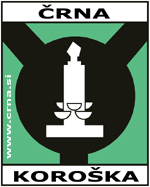  KOROŠKEM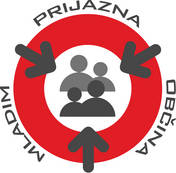 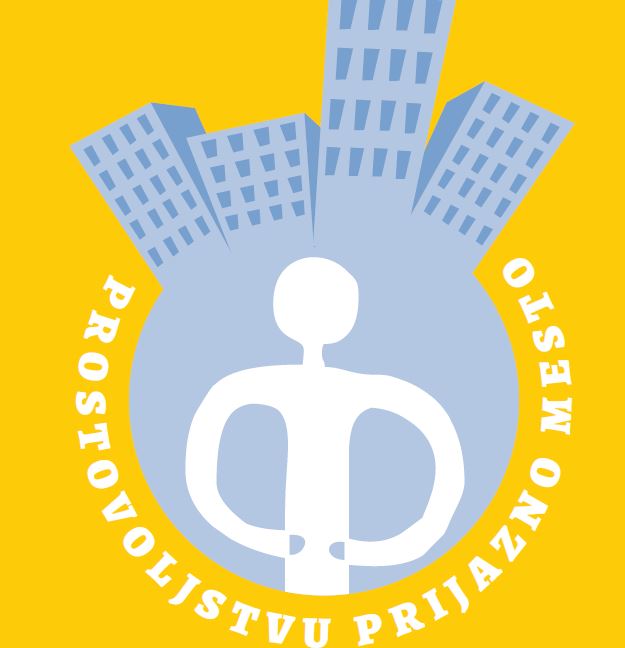 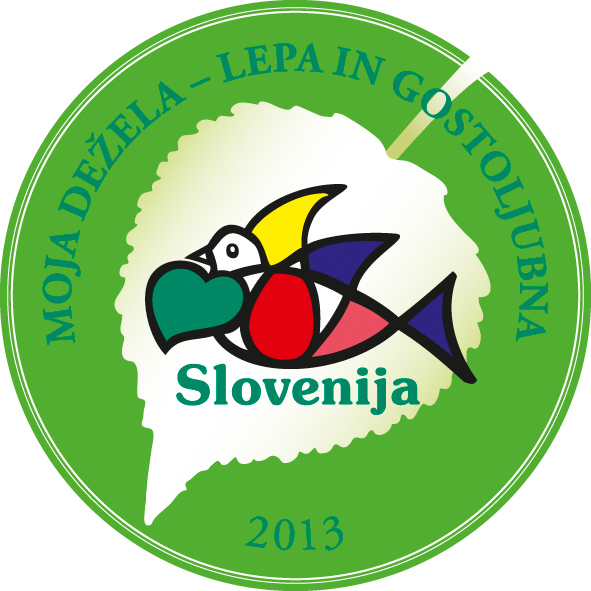 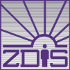 Center 1012393 ČRNA NA KOROŠKEMTelefon: 02 870 48 10Fax:       02 870 48 21e-mail:   